Risk Assessment Template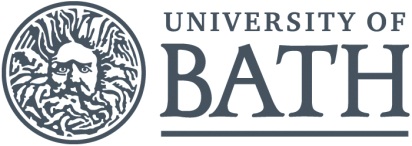 Risk Matrix and Rating Guidance:The assessor shall assign values for the hazard severity (a) and likelihood of occurrence (b) (taking into account the frequency and duration of exposure) on a scale of 1 to 5, then multiply them together to give the rating band:University of Bath Golf Society will follow the University and DSDR Covid guidanceUniversity of Bath Golf Society will adhere to any facility capacity restriction for the facilities they are usingHazard Severity (a)Likelihood of Occurrence (b)Hazard Severity (a)Likelihood of Occurrence (b)1 – Trivial 	(e.g. discomfort, slight bruising, self-help recovery)2 – Minor 	(e.g. small cut, abrasion, basic first aid need)3 – Moderate 	(e.g. strain, sprain, incapacitation > 3 days)4 – Serious 	(e.g. fracture, hospitalisation >24 hrs, incapacitation >4 weeks)5 – Fatal	(single or multiple)1 – Remote 	(almost never)2 – Unlikely 	(occurs rarely)3 – Possible 	(could occur, but uncommon)4 – Likely  	(recurrent but not frequent)5 – Very likely 	(occurs frequently)Risk Assessment MatrixRisk Assessment MatrixRisk Assessment MatrixRisk Assessment MatrixRisk Assessment MatrixRisk Assessment MatrixRisk Rating Bands  (A x B)Risk Rating Bands  (A x B)Risk Rating Bands  (A x B)(B)       (A)TrivialMinorModerateSeriousFatalLOW RISK(1 – 8)MEDIUM RISK(9  - 12)HIGH RISK(15 - 25)Remote12345Unlikely246810Continue, but review periodically to ensure controls remain effectiveContinue, but implement additional reasonably practicable controls where possible and monitor regularlySTOP THE ACTIVITYIdentify new controls. Activity must not proceed until risks are reduced to a low or medium levelPossible3691215Continue, but review periodically to ensure controls remain effectiveContinue, but implement additional reasonably practicable controls where possible and monitor regularlySTOP THE ACTIVITYIdentify new controls. Activity must not proceed until risks are reduced to a low or medium levelLikely48121620Continue, but review periodically to ensure controls remain effectiveContinue, but implement additional reasonably practicable controls where possible and monitor regularlySTOP THE ACTIVITYIdentify new controls. Activity must not proceed until risks are reduced to a low or medium levelVery likely510152025Continue, but review periodically to ensure controls remain effectiveContinue, but implement additional reasonably practicable controls where possible and monitor regularlySTOP THE ACTIVITYIdentify new controls. Activity must not proceed until risks are reduced to a low or medium levelRisk Assessment (RA) RecordRisk Assessment (RA) RecordRisk Assessment (RA) RecordRisk Assessment Title: Student group events/activitiesDate Produced: 14 September 2020Review Date: 30 October 2020Overview/Description of Activity: Duration/Frequency of Activity:Duration/Frequency of Activity:Location of Activity:Generic or Specific Assessment: Generic – to be tailored by owner and read in conjunction with existing task risk assessmentsGeneric or Specific Assessment: Generic – to be tailored by owner and read in conjunction with existing task risk assessmentsIn the absence of other advice, students of the University should follow Government guidancewhich is based upon expert input from Public Health England and the Department of HealthIn the absence of other advice, students of the University should follow Government guidancewhich is based upon expert input from Public Health England and the Department of HealthIn the absence of other advice, students of the University should follow Government guidancewhich is based upon expert input from Public Health England and the Department of HealthCOVID19 is a new illness that can affect your lungs and airways. It is caused by a virus called Coronavirus. Symptoms can be mild, moderate, severe or fatal. For the purposes of our overarching assessment we have assessed that the foreseeable severity as being “serious”COVID19 is a new illness that can affect your lungs and airways. It is caused by a virus called Coronavirus. Symptoms can be mild, moderate, severe or fatal. For the purposes of our overarching assessment we have assessed that the foreseeable severity as being “serious”COVID19 is a new illness that can affect your lungs and airways. It is caused by a virus called Coronavirus. Symptoms can be mild, moderate, severe or fatal. For the purposes of our overarching assessment we have assessed that the foreseeable severity as being “serious”Additional COVID control/actions will need to be implemented in order help to reduce the likelihood of the hazard occurring. Event organisers should assume that all actions MUST be undertaken. Additional COVID control/actions will need to be implemented in order help to reduce the likelihood of the hazard occurring. Event organisers should assume that all actions MUST be undertaken. Additional COVID control/actions will need to be implemented in order help to reduce the likelihood of the hazard occurring. Event organisers should assume that all actions MUST be undertaken. #Hazard(s) identifiedWho might be affected
and howExisting controls & measuresSeverity (a)Likelihood (b)Risk Rating 
(a x b)Additional control/action requiredSECTION 1: General COVID 19 guidelinesSECTION 1: General COVID 19 guidelinesSECTION 1: General COVID 19 guidelinesSECTION 1: General COVID 19 guidelinesSECTION 1: General COVID 19 guidelinesSECTION 1: General COVID 19 guidelinesSECTION 1: General COVID 19 guidelinesSECTION 1: General COVID 19 guidelinesPoor event or activity management leads to transmission of COVID-19 virusAny person taking part in the activitySU reputation through press or stakeholder reactionLoss of income/activity due to additional restrictionsSU Event planner to be completed for all events, including event-specific Risk Assessment (RA) Any incidents/ concerns  policies not being followed then notify University Security by either calling 01225 385349 ( ext 5349 if using an internal phone) or call in to speak to them at the Library front deskIf first aid is required then contact Security using the above methodsCard readers ordered from SU Finance – sufinance@bath.ac.uk4312All those planning event/activity to complete MANDATORY H&S trainingGroups instructed to meet online wherever possible to reduce need for in-person meetingRA completed in Event Planner to follow specific guidance for the activity as outlined in the latest government guidelinesEnsure all venues are booked ahead so you are aware of their specific guidelines and can include this in the event RA. The final RA must also be approved by the venue.Organiser to instruct attendees not to attend if they or anyone in their household have any Covid-19 symptoms in line with government guidance, remind them about items they need to bring, outline expected behaviours and alert them that their details will be required as part of ‘Test & Trace’ requirements.Organisers to create MSL sign up for their event/activity and all attending (including organisers) to book in advance via MSL.Organisers to ensure that only those who have booked to attend are permitted to join the event/activity.In the unlikely event that the online systems fails, organisers should record the library card number of all who attend and provide these to The SU activities office immediately following the event.If any event/activity organiser is made aware that an attendee has tested positive for Covid-19, they should check that the individual has reported as part of the University outbreak management plan and must inform The SU activities office at the first opportunity. When using public transport please abide by the regulations stated on the vehicle/by the transport companyFor ‘performances’, government guidelines on Performing Arts must be followed in the RAEach club must only return to sport when they have the appropriate measures in place as developed by their specific Governing Bodies if relevant and general government guidance in relation to recreational sport. Sport groups must also apply and follow specific facility processes including producing a Normal Operating Procedure (NOP) to demonstrate how they will deliver an activity in line with the facility's own procedures and risk assessments.All sports must adhere to social distancing throughout warm-ups and breaks following government guidelines.Organiser to consider financial risk if the event is cancelled due to Covid 19 regulationsActivities to be ‘cashless’- card readers to be usedIn the event of an evacuation or invacuation, this overrides covid controls, however participants should seek to socially distance wherever possibleAirborne transmission of COVID-19 virus by attendeesAny person taking part in the activitySpecific venue RA and activity government guidelines4312Implementation to include:Adhering to the maximum occupancy level defined by the venue’s ventilation assessment Defining transit routes to, into and within the venue Ensuring that participants are aware of arrival and departure routes and timesAvoiding overlaps with other users before or afterEnsuring any necessary one-way systems are in place and there is adequate space for participants to remain apart.Only those pre-booked onto the activity can join the event/classWhere guidance requires, tell participants to bring face coverings and provide clean disposable spares.Surface transmission of COVID-19 virusAny person taking the activity Specific venue RA and activity government guidelinesCleaning products available via The SU to meet any surface cleaning requirements 4312Implementation to include:Organisers cleaning any table, IT peripherals, door handles and chair arms with approved materials before use. Keeping surfaces clear to make it easier to clean and reduce the likelihood of contaminating objects.Providing hand sanitiser for the occasions when people cannot access hand washing facilities and/or have not bought their own sanitiser with them Ensure attendees are aware of the need to sanitise hands before entering the roomAvoid sharing equipment.Limiting manual handling to one individual using lifting aids (eg trolley) where requiredAssessor signature:Print name:Date:Risk Assessment Action PlanRisk Assessment Action PlanRisk Assessment Action PlanRisk Assessment Action PlanRisk Assessment Action PlanRisk Assessment Action PlanHazard No. Action to be takenBy whomTarget dateReview dateOutcome at review dateResponsible manager’s signature:Print name:Date:Responsible manager’s signature:Print name:Date:Responsible manager’s signature:Print name:Date:Responsible manager’s signature:Print name:Date:Responsible manager’s signature:Print name:Date:Responsible manager’s signature:Print name:Date